日中青少年交流推進年記念ボウリング大会申込書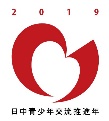 申込日：　　　　年　　　月　　　日※太線の枠内のみご記入ください。注意事項1、申込書の提出は２０１９年　６　月　3０　日までにお願いします。２、定員になり次第締切致します。お申し込み先（下記までFAXにてお送りください）申込先団体名公益社団法人日中友好協会チーム番号*記入不用参加選手氏名参加選手氏名年齢性別電話番号
(責任者のみ記入)費用参加選手氏名参加選手氏名年齢性別電話番号
(責任者のみ記入)\1000/大人　小学生以下は無料責任者A男・女B男・女C男・女D男・女合計金額